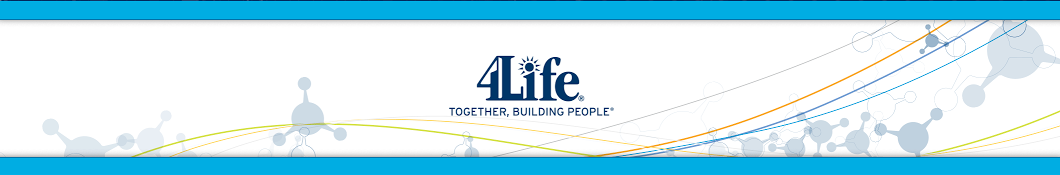 ПРОГРАММА «БРОНХИАЛЬНАЯ АСТМА»При использовании Трансфер Фактора, у части больных существенная положительная динамика наступает через 3–4 недели, реже — через 2 месяца. Улучшение состояния больного позволяет врачу плавно снижать дозировку, а затем отменять специфическое лечение. Но достижение хорошей ремиссии не означает полного выздоровления. Аллергия — это очень глубокая иммунопатология и, ее корректировка — дело далеко не одного месяца. Необходимо продолжать врачебный контроль. Через 12–18 месяцев можно обсуждать с врачом итоговые результаты лечения. Но появление Трансфер Фактора дает возможность расстаться с астмой навсегда!Принципы Использования Трансфер Фактора (ТФ):Лечение любых заболеваний должен осуществлять дипломированный врач на основании официальных регламентирующих документов Министерства Здравоохранения и региональных органов здравоохранения и региональных органов здравоохранения. ТФ совместим со всеми видами лекарственный и профилактических средств. Использование ТФ в дополнение к существующим методам лечения рекомендовано методическим письмом МЗ РФ №14/231 от 2004 г. Для широкого применения в медицинской практике в качестве средства иммунореабилитации при различных заболеваниях, позволяющего значительно увеличить частоту благоприятных исходов и довести до минимума побочные воздействия на организм. ТФ является средством, восстанавливающим нормальную работу иммунной системы, а не лекарством от какого-либо конкретного заболевания. Именно иммунная система, восстанавливающая свою способность к распознаванию и уничтожению всего чужеродного, сама диагностирует пропущенные ранее заболевания и приступает к их ликвидации. Другими словами, ТФ восстанавливает способность организма к самодиагностике и самоизлечению. Общие рекомендации: Применять Трансфер Фактор во время еды, запивая 0,5-1 ст. жидкости. При невозможности проглатывания капсул – высыпать содержимое из капсул и использовать в виде порошка. ПРОГРАММА «БРОНХИАЛЬНАЯ АСТМА» (совместно со стандартным лечением)В случае проявления аллергических реакций, то принимать только ТФ классический, дозировки варьировать по состоянию. Смотреть все схемы приема Трансфер факторовОстались вопросы?       Свяжитесь с нами!     Всегда рады Вам помочь!Телефоны для связи:  8(495)642-52-96,  8-800-550-52-96.e-mail:  info@transferfaktory.ru  /    сайт :  www.transferfaktory.ruС уважением команда Трансфер Фактор компании 4Life№№ПродуктРежим использованияПродолжительность1ТФ Классический1 капсула*3 раза в день во время едыПервые 3 дня Далее переходим на ТФ Классический:2-3 капсулы*3 раза в день3-5 месяцев 2ТФ Эдвенсд (через 1 месяц приема ТФ Классический - совместно)1 капсула*3 раза в день2-3 месяца(далее по необходимости)